Муниципальное бюджетное общеобразовательное учреждение «Средняя школа № 25» 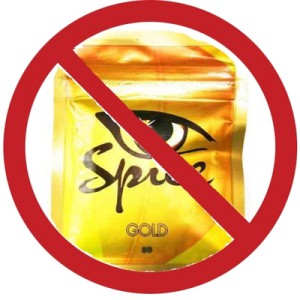 Памятка для родителей по профилактике употребления подростками курительных смесей«Осторожно! Спайс убивает!»Вред спайса для здоровья крайне велик, особенно для  организма подростков, которые и являются основными потребителями этого зелья. Давайте выясним, что такое спайс. В настоящее время не вызывает сомнений и его влияние на организм такое же как от употребления тяжелых наркотиков, таких как героин и какоин.Spice («спайс») — бренд травяных курительных смесей, обладающих психоактивным  действием, аналогичным действию марихуаны.   Иначе, под названием «курительные смеси»: «Спайс», «Шаман», «Чернобыль», «Шалфей», «Гаванская роза»  продают синтетический наркотик.В молодежной среде во многих странах данные курительные смеси стали заменителями марихуаны. Подростки хотят получать кайф по дешевой цене, не понимая к чему может привести употребление «дурман-травы».Распространители спайса позиционируют его как безвредную курительную смесь, на основе ароматических трав, обладающую  успокоительным и антистрессовым действием, что вызывает у молодежи ложное чувство безопасности.  На самом же деле спайс пагубно воздействует на здоровье человека.В состав курительных смесей входят: травы-энтеогены (т.е. содержащие биологические вещества, обладающие психоактивным действием), синтетические каннабиноиды.Влияние на организм.Природные галлюциногены в сочетании с синтетическими компонентами оказывают одурманивающее, опьяняющее и токсическое действие на организм. При употреблении спайса повышается артериальное давление, ухудшается память, снижаются умственные способности, уменьшается концентрация внимания.Эффект от  курительных смесей  во многом схож с эффектом от употребления тяжелых наркотиков. После употребления спайса может возникнуть состояние паники, может парализовать мышцы, нарушается дыхание, появляются психические расстройства.Каннабиноиды, входящие в состав «дурман-травы» губительно воздействуют на органы дыхания, сердечно-сосудистую и репродуктивную систему. Возможны необратимые повреждения головного мозга.Самое страшное то, что спайс вызывает зависимость и  привыкание, сопровождаемое «ломкой».Могут возникнуть тяжелые психозы при передозировке, и тогда уже данный человек будет представлять угрозу для себя и окружающий. Уже известно немало случаев самоубийств и преступлений на почве наркотического опьянения от курительных миксов.Отношение власти к данной проблеме.Постановлением правительства России с 22 января 2010 года вступил запрет на оборот курительных смесей. И в соответствии с законодательством, лица, осуществляющие производство, хранение, сбыт, распространение и контрабанду спайса, будут привлекаться к уголовной ответственности  так же, как за героин и кокаин.Ко всему прочему торговля спайса в настоящее время в основном стала вестись через интернет, что крайне затрудняет контроль  за его реализацией.ПАМЯТКА ДЛЯ РОДИТЕЛЕЙЧтобы защитить своих детей от наркомании, взрослым нужны знания, которые помогут предостеречь подростков от негативных социальных явленийКаждый родитель должен знать, что:наиболее вероятный возраст вовлечения в наркотическую зависимость 12 – 13 лет;предложить наркотики ребенку могут где угодно;не каждый, кто пробует наркотик, обязательно становится наркоманом, но каждый, кто уже привык к наркотику, начал с того, что однажды попробовал его;наркотики курят, нюхают, глотают;влияние наркотиков на организм непредсказуемо, но опасно то, что в самые короткие сроки наркотик способен сформировать жесткую психическую и физическую зависимость.Причины вовлечения подростков  в торговлю наркотиками разнообразны. Существенная причина – завышенный возраст уголовной ответственности за преступления, связанные с торговлей, распространением, изготовлением и перевозкой наркотиков. Уголовная ответственность за совершение преступлений в сфере оборота наркотических веществ наступает с 16-летнего возраста (ст.20 ч.2 УК РФ). Исключение: хищение, либо вымогательство наркотических средств или психотропных веществ, когда предусматривается уголовная ответственность с 14 лет (ст.20 ч.2 УК РФ).Поэтому преступное сообщество заинтересовано в несовершеннолетних распространителях, т.к. взрослые торговцы не могут долго оставаться незамеченными органами полиции.Причины первого употребления наркотиков:   Любопытство.  Подросток, познающий мир и самого себя, любопытен.  В этот период жизни хочется новых ощущений (телесных, эмоциональных). Рассказы взрослых об опасности наркотиков не только не пугают, но порой даже привлекают.  Удовольствие. Желание подростка испытать радость, наслаждение, восторг. Самый простой способ – принять химическое вещество, чтобы изменить свои ощущения. Некоторые подростки считают, что в жизни надо попробовать всё. Порой не важно, какой ценой. Желания получать всё новые удовольствия часто сочетаются с отсутствием внутренних границ (запретов).Протест против родителей. Употребление как вызов против запретов и давления родителей: “Я сам знаю, как распоряжаться своим здоровьем, своей жизнью”, “Вы больше не сможете управлять мной”.Снятие напряжения. Заниженная самооценка, неуверенность в собственных силах являются одним из наиболее важных факторов риска употребления наркотиков. Наркотик становится средством защиты от плохого настроения, чувства боли и унижения. Заниженная самооценка способствует тому, что ребёнок может попасть под дурное влияние сверстников: “Делай, как мы, иначе ты не из нашей компании. У нас курят (пьют) все”.Что должно вас насторожить в ребенке?Резкие изменения в поведении (избегание родителей, односложные и уклончивые ответы по телефону, потеря интереса к старым друзьям и прежним занятиям, включая учебу или работу).Резкая смена настроения (агрессивное, взвинченное настроение или, наоборот, беспричинное благодушие и безграничная доброта).Изменение внешнего вида (бледность или покраснение кожи, чрезмерно суженные или расширенные зрачки глаз, покраснение белков, замедленная или, наоборот, торопливая, многословная речь).Постоянный насморк, затяжные простуды.Бессонница, чередующаяся с сонливостью.Неряшливость в одежде.Повышенное внимание к домашней аптечке, появление среди вещей баночек, склянок, неизвестных таблеток и порошков.Употребление новых слов и выражений («джеф», «мулька», «ширнуть» и т.д.), появление татуировок на теле.Новые подозрительные знакомые, пропажа денег и вещей из дома.Уважаемые родители!Чтобы избежать беды,  сохранить веру в ребенка и себя:Ведите здоровый образ жизни!Будьте всегда рядом со своим ребенком, интересуйтесь его делами, кругом его общения!Любите своего ребенка и принимайте его таким, какой он есть. Обсуждайте с ним «неудобные» темы!Не опоздайте! Вовремя  дайте ребенку всю необходимую информацию.ПОМНИТЕ! ЧЕМ РАНЬШЕ ВЫ ЗАМЕТИТЕ, ТЕМ ЛЕГЧЕ БУДЕТ СПРАВИТЬСЯ С БЕДОЙ!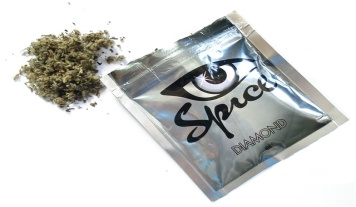 АДРЕСА ПОМОЩИ И ПОДДЕРЖКИ8-800-2000-122 - Всероссийский детский телефон доверия (круглосуточно, бесплатно)